СП ДС «Золотой петушок»ГБОУ СОШ № 2 п.г.т. Усть-Кинельскийг.о. Кинель Самарской областивоспитатель Иванчина Н.И.Лэпбук «ОСЕНЬ»Методическое пособиедля детей младшего и среднего дошкольного возраста Лэпбук – новое интересное методическое пособие, которое соответствует новым требованиям и целям обучения, и воспитания в условиях реализации ФГОС (федерального государственного стандарта). Я создала лэпбук на тему «Осень». Данный лэпбук предназначен для работы с детьми среднего и старшего дошкольного возраста об замечательном времени года «Осень». Очень удобно, что вся информация подобрана с учетом интересов детей. Лэпбук помогает лучше понять, запомнить, закрепить и повторить материал по изучаемой теме.Цель: закрепление и обогащение знаний дошкольников об осени как времени года.Задачи:– закрепить и систематизировать изученный материал;– формировать умение составлять рассказ об осени и называть явления природы по картинкам;– развивать познавательные и исследовательские способности дошкольников;  – закрепить знания о признаках осени в процессе чтения стихотворений,пословиц, поговорок, примет об осени; о овощах, фруктах, ягодах;– воспитывать бережное отношения ко всему живому;Лэпбук состоит из трёх страниц, и первая страница представлена конвертиками: «Стихи про осень»Цель: закрепление знаний о признаках осени в процессе чтения стихотворений.«Загадки»Цель: развитие слухового внимания, формирование умения связному монологическому высказыванию (толкование загадки).Памятка «Берегите, не губите природу», она призывает беречь природу.На второй странице представлены 3 месяца осени – сентябрь, октябрь, ноябрь и конвертики:«Названия месяцев» Цель: закрепление в речи названия осенних месяцев. «Дары осени»Цель: уточнение представлений о том, что осень – время сбора урожая овощей, фруктов и ягод; закрепление обобщающего понятия «овощи», «фрукты» и «ягоды» и названий овощей, фруктов и ягод. «Ребусы и кроссворды»Цель: развитие познавательной и умственной деятельности детей, воображения; обогащение и уточнение представлений об осени.Кармашек «Назови, какие явления природы на картинке»Цель: развитие памяти, внимания, обогащение словаря и совершенствование грамматического строя речи; закрепление умения говорить полным предложением.Третья страница представлена конвертиками: «С каких деревьев листья?»Цель: формирование умений различать и называть листья. «Приметы осени»Цель: развитие общих речевых навыков и наблюдательности.Памятка «12 ноября – День синицы!»Лэпбук (англ. lapbook) – интерактивная папка для детей на заданную тему. Лэпбук представлен в виде папки – книги из картона. Форма лэпбука – квадратная. Состоит их трёх страниц, оформлен в теплых тонах с использованием оттенков желтого, оранжевого, зеленого, голубого и розового цветов. Интересные элементы: разворачивающийся конвертик, фигурный кармашек, конвертики удобной формы небольшого размера, оптимальны для использования детьми. Лепбук помогает ребенку по своему желанию организовать информацию по изучаемой теме и лучше понять, и запомнить материал.Ребенок может открыть самостоятельно, не прилагая особых усилий. В кармашках и конвертиках находятся картинки, вырезанные овощи, фрукты, ягоды, листочки, что позволяет привлечь внимание детей. А с другой стороны, это прекрасный способ подать всю имеющуюся информацию в компактной форме. Лэпбук хорошо подойдет для занятий в группах, где одновременно обучаются дети разных возрастов (что немаловажно в разновозрастных группах детских садов). Изготовленный мною лэпбук «Осень» поможет закрепить и систематизировать изученный материал, а рассматривание папки в дальнейшем позволит быстро освежить в памяти пройденные темы.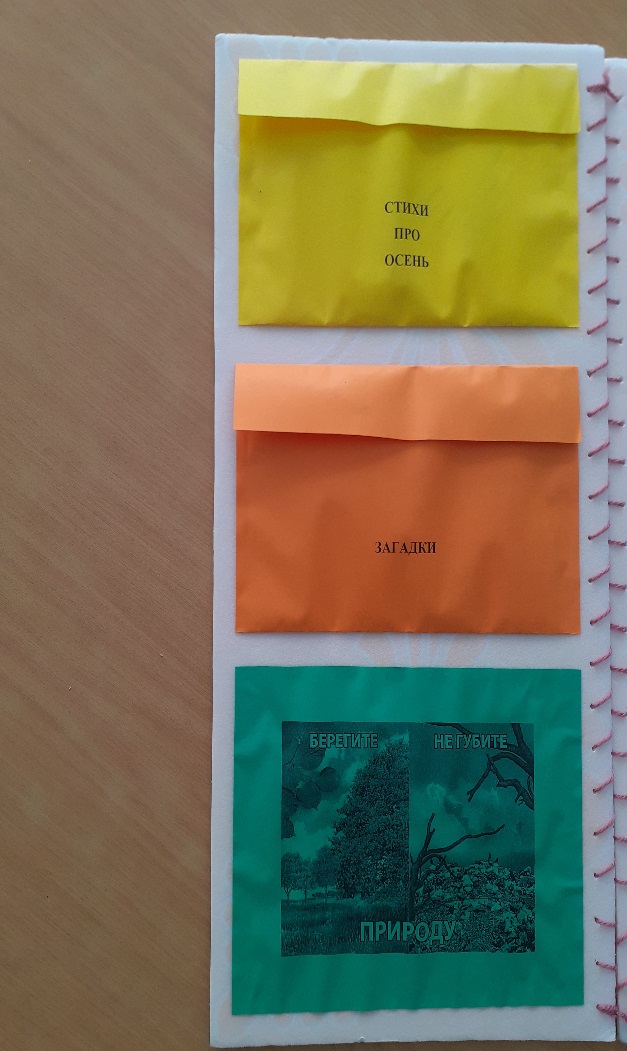 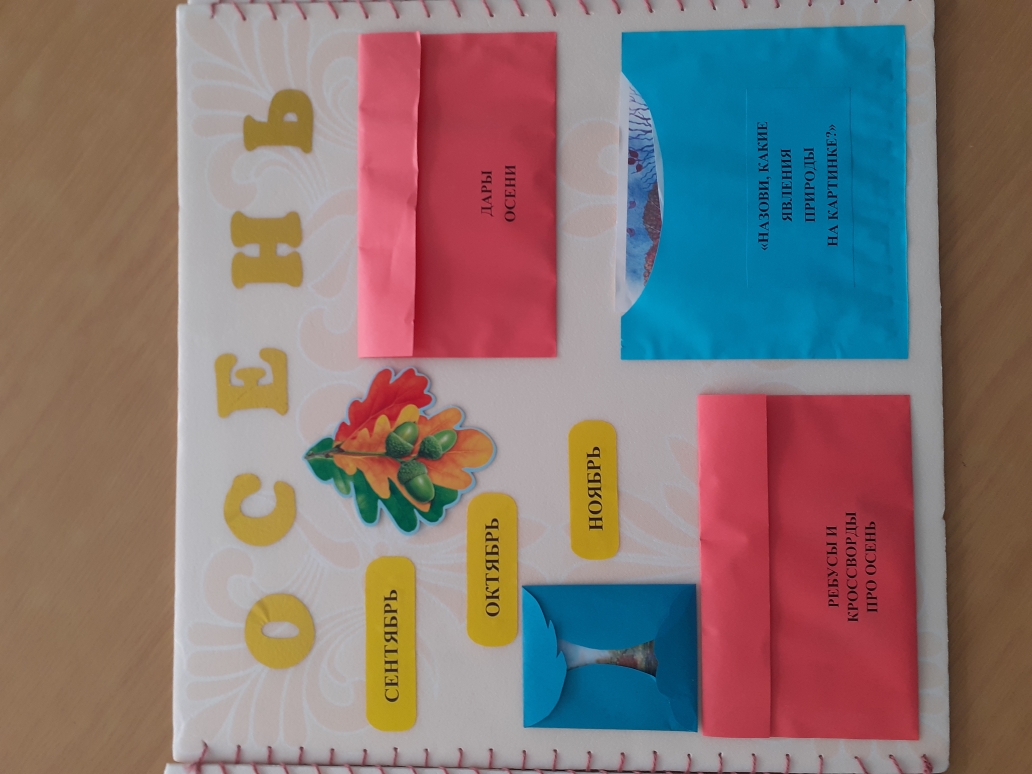 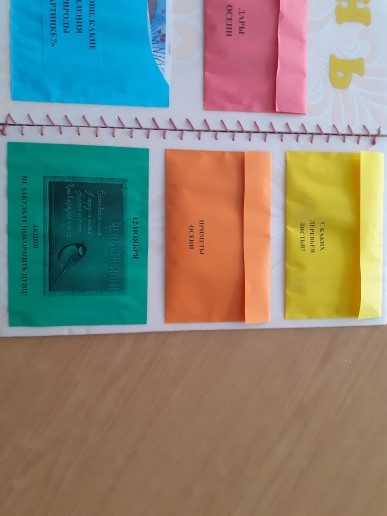 